							Toruń, 19 marca 2024 roku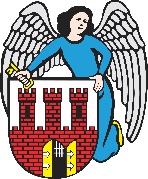     Radny Miasta Torunia        Piotr Lenkiewicz								Sz. Pan								Michał Zaleski								Prezydent Miasta ToruniaWNIOSEKPowołując się na § 18.1 Regulaminu Rady Miasta Torunia zwracam się do Pana Prezydenta z wnioskiem:- o przeprowadzenie prac naprawczych przystanku Grota RoweckiegoUZASADNIENIEPrzedmiotowy przystanek poza faktem, że zatrzymują się przy nim autobusy, trudno uznać za prawdziwy przystanek. Przede wszystkim brak jest na nim rozkładu jazdy a także nie ma szyb w skrzydłach wiat przystankowych. Przystanek straszy i wymaga pilnych prac remontowych. Bardzo proszę o podjęcie działań.                                                                        /-/ Piotr Lenkiewicz										Radny Miasta Torunia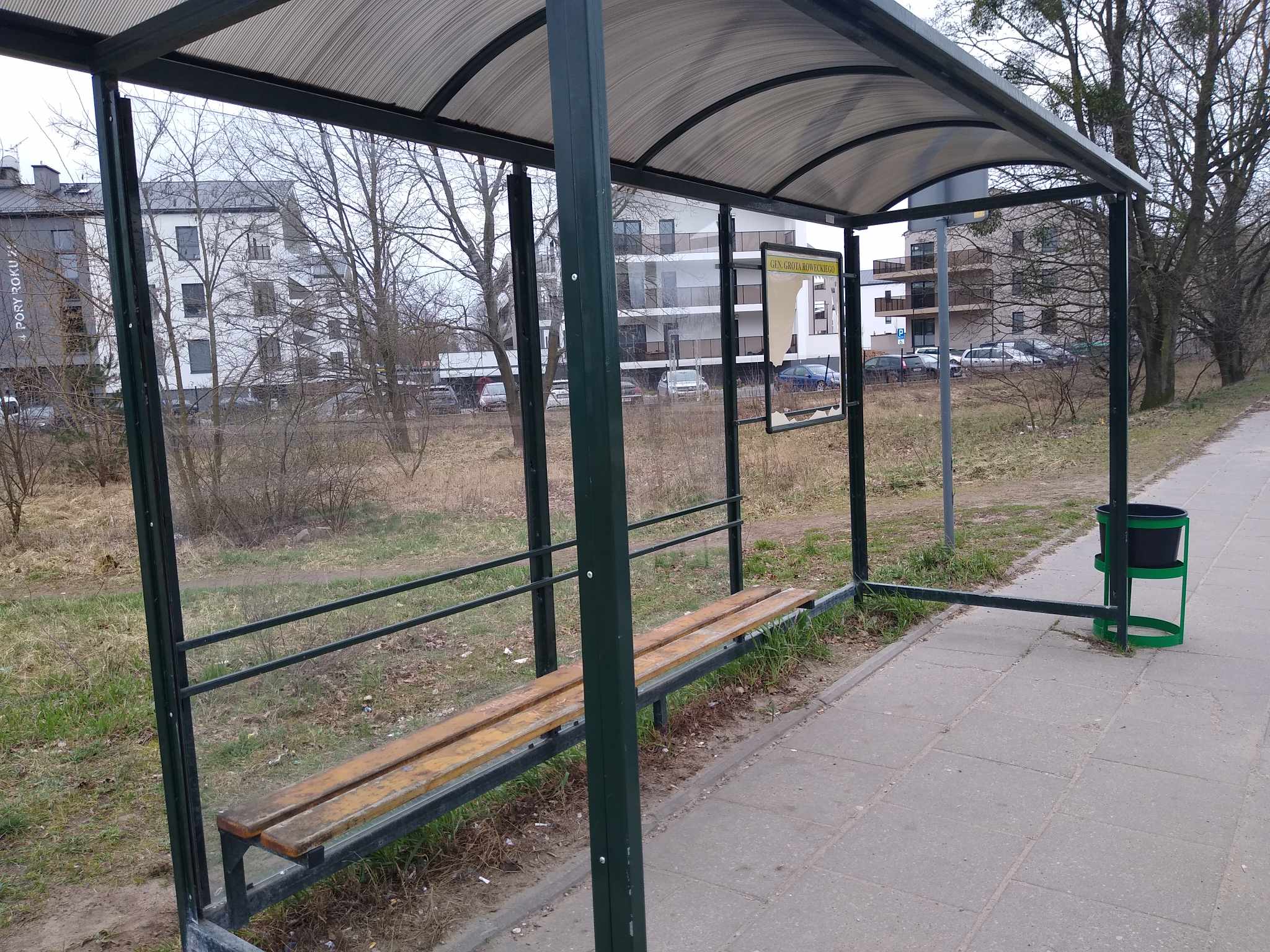 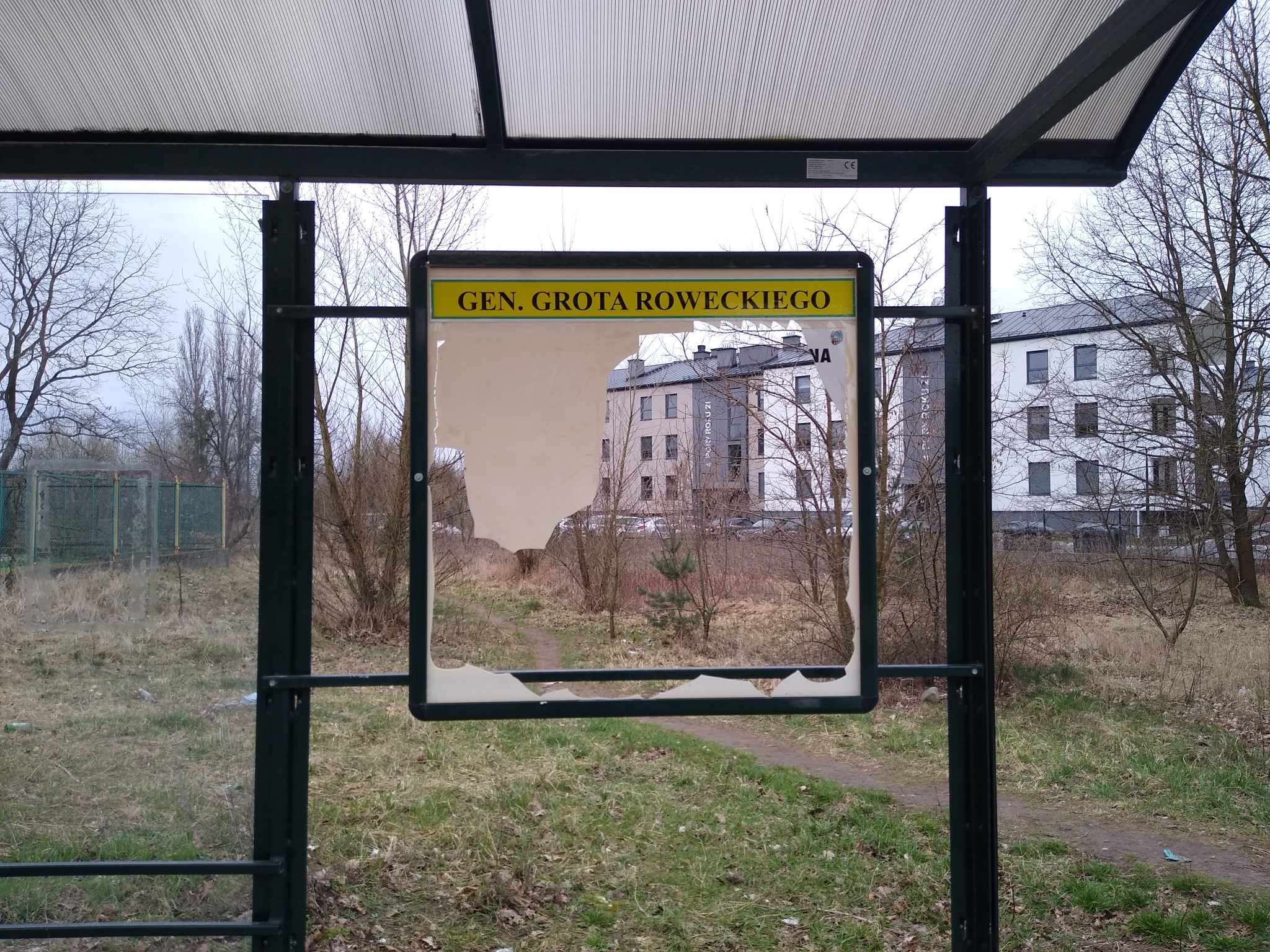 